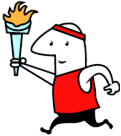 PONEDELJEK, 23. 3. 2020TJA 9 (skupina Ahačič)Nov teden, nove naloge … Upam, da s prevodom športnih pripomočkov ni bilo težav. Če si naletel(a) na besedo, ki je ne znaš prevesti, pa mi piši na moj e-naslov. V tem tednu bo naša tema še vedno šport Danes bomo nadgradili besedišče, zato sem pripravila 3 naloge. V zvezek napišeš naslov Sports – vocabulary in naloge prepišeš v zvezek. 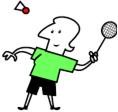 Za pomoč:https://www.englishclub.com/vocabulary/sports-vocab.htmwww.pons.si1. Choose the most suitable word underlined in each sentence./Katera od treh podčrtanih besed je prava? Sue came first in the 5000 metres competition / game / race.Brenda goes jogging every morning to keep  exercised / fit / trained.Our team beat / defeated / won  the match by two goals to nil.The local stadium isn't large enough for so many  audience / viewers / spectators.I'm afraid I don't find basketball all very interested / interesting.Norman won first medal / prize / reward in the cookery competition. All  competitors / rivals/ supporters  for the relay race should make their way to the track.The final result was a/an  draw / equal / score.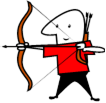 2. Explain the difference between.../Razloži razliko med …Amateurs and professionalsA winner and a runner-upTo win and to beatnil and love3. Complete the compound word in each sentence with the words given./Dopolni povedi z besedmi iz okvirčka.Everyone who goes sailing must wear a life ________________________ .Bring your racket and I'll meet you at the tennis ________________________ .Because Bill wears a scarf everyone thinks he is a football _________________________ .The school has held its playing _______________________ to a property company.Violet won half a million pounds on the football __________________________ .I enjoy walking around the golf _______________________ and watching people play.Every morning I jog round the running ______________________ opposite my house.k)  Steve jumped from the diving ____________________ wearing all his clothes!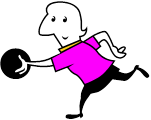 